The Parish of Briercliffe St. James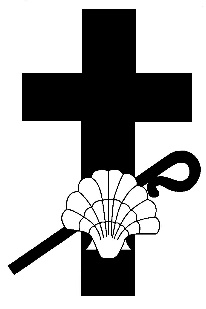 _________________________________________________________________________________Church Street, Briercliffe, Burnley BB10 2HUDear Parents/GuardiansWe are delighted that you are thinking about the possibility of your child being baptised at St James’ Church.  You have taken a joyful step, in response to God’s love, to seek Baptism, and we trust that we, as the worshipping community, will be able to share something of your joy and encourage you in faith.First, we ask you to take the following steps:Please contact our Parish Administrator regarding your initial enquiry.Come along to one of our services and make yourself known so that an application form can be completed, and a convenient date arranged for a Baptism visit and preparation. Following on from this, a date for Baptism will be confirmed with the Vicar.Baptisms are usually on the first Sunday of the month as part of our 10.15am Sung Eucharist or by special arrangement. The Baptism Policy for St James Church is available to view on the website.Please note that all Godparents must be baptised, 16 years of age or over, and for there to be a maximum number of 4.There is no fee chargeable for Baptisms.  However, we are always pleased to receive donations during the Baptism for parish funds.  We warmly invite you to join us on a Sunday morning at 9.00am for Said Eucharist service or 10.15am for Sung Eucharist. Alternatively, do come to our midweek Said Eucharist on Wednesday at 9.30am or our Family Eucharist on Thursday evenings at 6.30pm. We look forward to seeing.With warm good wishes and welcome.St James PCC	Vicar:	The Reverend Sharon Greensmith	Parish Administrator:	Alec Oldham	Tel: (01282) 434877			Email: briercliffestjamesad@gmail.com